[ALL INDIA TENNIS ASSOCIATION]FOR ON SITE ACCOMMODATION PLEASE CONTACT-                 +91 9813254254 RULES / REGULATIONSNAME OF THE TOURNAMENTAITA RANKING CHAMPIONSHIP  SERIES-7 DAYS (CS-7)  Boys & Girls NAME OF THE STATE ASSOCIATIONHARYANA TENNIS ASSOCIATIONHONY. SECRETARY OF ASSOCIATIONMr. SUMAN KAPURADDRESS OF ASSOCIATIONkapursuman@yahoo.comTOURNAMENT WEEKWEEK : 6 FEBRUARY,2017ENTRY DEADLINE : 23JANUARY,2017WITHDRAWAL : 30JANUARY,2017THE ENTRY IS TO BE SENT BY EMAIL ONLY Mr. RAMESH ROZRA+91 9813254254rozra_tennis@rediffmail.comADDRESSROZRA TENNIS ACADEMYBEHIND RADHA SOAMI SATSANG GHARSECTOR-33 KARNAL ( HARYANA )AGE GROUP  -U -18TOURNAMENT CATEGORY  - CS -7 TOURNAMENT DIRECTORMR. RAMESH ROZRArozra_tennis@rediffmail.com+91 9813254254SIGN-INQUALIFYING03/02/201712-2 pmOPEN DRAWMAIN DRAW05/02/201712-2 pm32MAIN DRAW SIZESingles32Doubles16QUALIFYING DRAW SIZESinglesOpenDoublesNAENTRY DEADLINE23 JANUARYWITHDRAWAL DEADLINEWITHDRAWAL DEADLINE30 JANUARYNAME OF THE VENUENAME OF THE VENUEROZRA TENNIS ACADEMYROZRA TENNIS ACADEMYADDRESS OF VENUEADDRESS OF VENUEROZRA TENNIS ACADEMYBEHIND RADHA SOAMI SATSANG GHARSECTOR-33 KARNAL ( HARYANA ) ROZRA TENNIS ACADEMYBEHIND RADHA SOAMI SATSANG GHARSECTOR-33 KARNAL ( HARYANA ) TOURNAMENT REFEREETOURNAMENT REFEREEMR. ANKUR CHOUDHARYMR. ANKUR CHOUDHARYMOBILE NO.+91 8930762977COURT SURFACECLAY + SYNTHETIC BALLSHEADNO. OF COURTS04 + 2FLOODLITYES -2NAMEThe Jewels NAMEADDRESSwww.hoteljewels.inADDRESSTARIFF TARIFF DOUBLESINGLEENTRY
No entry will be accepted through telephone.Please carry your Original AITA ITN Card for sign in On SIGN IN DAY 12-2 pm to escape a penalty of RS/- 100/-
AGE ELIGIBILITY
Players born: After 1ST Jan 2005 are eligible for participation in U/12 event. After 1ST Jan 2003 are eligible for participation in U/14 event.  After 1ST Jan 2001 are eligible for participation in U/16 event.  After 1ST Jan 1999 are eligible for participation in U/18 event.    
ENTRY FEEAITA Registration CardIt is mandatory for the player to carry ORIGINAL REGISTRATION CARD for the sign-in. In case the player registration is in process with AITA, the player has to carry Original receipt or copy of mail from AITA confirming that  player registration is in process.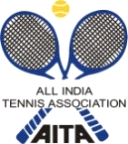 